Elaborado por: lmhfCláusula Primera: Las partes. Son parte en la presente orden de compra por parte del Hospital Nacional Rosales, el Titular, y por parte del suministrante, el propietario, el Representante Legal, Apoderado, o la persona que suscribe la presente orden de compra, en el último caso se entiende que se realiza por mandato de la empresa, sociedad o persona natural y se aplican las reglas del mandato establecidas en el Título XXIX Capítulo I del Código Civil en lo que se le fuere aplicable.			Cláusula Segunda: Documentos Contractuales. Es convenido que forma parte integrante de esta orden de compra, con plena fuerza obligatoria para las partes, los documentos siguientes: a) La solicitud de compra; b) La solicitud de cotización; c) La Oferta del Contratista; d) Interpretación e Instrucción sobre la forma de cumplir las obligaciones formuladas por el Hospital; f) Las Garantías, si las hubiere; g) Las Modificativas; y h) Otros documentos que se generen de la presente orden de compra. La Presente orden de compra y sus anexos prevalecerá en caso de discrepancia, sobre los documentos antes mencionados y estos prevalecerán de acuerdo al orden indicado. Estos documentos forman parte integra de la orden y lo plasmado en ello es de estricto cumplimiento.		Cláusula Tercera: Condiciones Especiales. El suministrante se obliga a cumplir las condiciones especiales siguientes: a) Los precios ofertados se consideran firmes e incluye los impuestos y pagos de análisis y otros gastos si fuere necesario para la entrega del bien o servicio; b) La responsabilidad del Contratista por daños o perjuicios y Vicios Ocultos, prescribirá en los plazos establecidos en el Derecho Común; c) A someterse a las disposiciones legales del país, aplicables al negocio de que se trata, renunciando a entablar reclamaciones por vías que no sean establecidas por las leyes de El Salvador. Cláusula Cuarta: Plazo de Entrega. El Contratista se obliga a entregar o brindar el Servicio en el Plazo señalado en la presente Orden de Compra, el plazo de entrega corresponde al tiempo en días calendario en que el Suministrante se obliga a entregar los suministro en (EL LUGAR DE LA ENTREGA), señalado en la presente orden de compra contados después de la fecha en que el Suministrante reciba la Orden de Compra debidamente legalizada; al menos que se especifique lo contrario y se establezca que los días son hábiles; la UCP vigilará el exacto cumplimiento de la presente Orden de Compra, comprometiéndose por su parte a declarar solvente al Suministrante de sus obligaciones, después de haber recibido los suministros en su totalidad y a entera satisfacción, previa aceptación del lugar de recepción y/o Unidad Solicitante.	Cláusula Quinta: Atrasos y Prórroga de Plazo. Cuando el suministrante se le presenten circunstancias que no le permitieren cumplir con el plazo de entrega del equipo, cuya causa son de fuerza mayor o caso fortuito, debidamente justificadas y documentadas, la Unidad de Compras Públicas (UCP), a través del Titular podrá extender el plazo. El Contratista presentará por escrito su solicitud de prórroga dentro de las cuarenta y ocho horas siguientes a la fecha en que ocurra la causa que justifique dicha petición. En caso de no hacer tal notificación en el plazo establecido, esta omisión será razón suficiente para que el Titular declare improcedente la solicitud de prórroga del plazo contractual. Ninguna Prórroga le será concedida al contratista por demora o suspensión, ocasionada por culpa del mismo, o por incumplimiento de sus proveedores, salvo que estos tuvieren causas de fuerza mayor o caso fortuito, debidamente justificas y documentados. La Prórroga del plazo contractual de entrega será establecida y formalizada a través de una Resolución o instrumento modificativo autorizado por el Titular del Hospital y no dará derecho al suministrante a compensación económica. Las prórrogas de plazo no se darán por atrasos causados por negligencia del suministrante, al solicitar pedidos para equipo o materiales sin la suficiente anticipación para asegurar su entrega a tiempo por no contar con el personal suficiente o por atrasos imputables a sus contratistas.	Cláusula Sexta: Condición y Forma de Pago. La cancelación se hará en la Unidad Financiera Institucional UFI, del Hospital Nacional Rosales, el pago será en dólares de Estados Unidos de América, previo al requerimiento de fondos expresados en dólares por la UFI, y con la presentación de duplicado cliente y ocho copias de las facturas, debidamente firmadas y selladas de recibido, acta de recepción, copia de las fianzas cuando esté expresadamente establecido en la orden de compra la presentación de éstas.	Cláusula Séptima: Cesión. Queda expresamente prohibido al contratista traspasar o ceder a cualquier Título, los derechos y obligaciones que emanen de la presente orden de compra, la trasgresión de esta disposición dará lugar a la caducidad de la orden de compra.Cláusula Octava: Prohibiciones. No se podrá contratar directa o indirectamente con aquellas personas naturales o jurídicas, que tenga cualquiera de los impedimentos contenidos en los artículos: 25, 181 y 180 de la Ley de Compras Públicas. Cláusula Novena: Multas por Atrasos. Cuando el contratista incurriere en mora en el cumplimiento de sus obligaciones contractuales por causa imputables al mismo, podrá declarar la caducidad de la orden de compra o imponer el pago de una multa por cada día de retraso de conformidad al artículo 175 de la Ley de Compras Públicas. En el caso que existiere un incumplimiento total o parcial se le aplicará los porcentajes establecidos en concepto de multa sobre el monto.			Cláusula Décima: Solución de Conflictos. Toda duda o discrepancia que surja con motivo de la interpretación o ejecución de la Orden de Compra, las partes las resolverán de manera amigable o sea por el arreglo directo y de acuerdo a lo dispuesto en los artículos No. 163 y 164 de la Ley de Compras Públicas. De no llegar a acuerdo alguno, deberá ser sometida para decisión final al proceso de arbitraje, de acuerdo a lo dispuesto en el Título Tercero de la Ley de Mediación, Conciliación y Arbitraje.Cláusula Décima Primera: Recepción del Bien o Servicio. El lugar de entrega será el señalado en la presente orden de compra y cuando se realizará en los respectivos almacenes, el horario de atención es de 8:00 am a 12 md. Y por la tarde previa coordinación con el almacén. Si se tratare de bienes o servicios que requiere de la comparecencia de un Técnico o Especialista se dejará constancia en el Acta de Recepción.Cláusula Décima Segunda: Terminación de la Orden de Compra. De acuerdo a lo establecido en el Art. 166 de la LCP. Las órdenes de compra cesan en sus efectos, por la expiración del plazo pactado para su ejecución y por el cumplimiento de las obligaciones contractuales, todo sin perjuicio de las responsabilidades derivadas de los mismos. Sin embargo, existen causas por las cuales se permite que se lleve a cabo su extinción anticipada, estas son: a) Caducidad. b) Mutuo acuerdo entre las partes. c) Revocación. d) Por las demás causas que se determinen contractualmente las que deberán ser detalladas expresamente en los documentos de solicitud. Cláusula Décima Tercera: Modificaciones. De acuerdo a lo establecido en el Art. 158 de la LCP, si en la ejecución de la presente orden de compra hubiere necesidad de introducir modificaciones, estas no podrán llevarse a cabo, sin la autorización del Titular del Hospital, y se formalizará a través de Resolución Modificativa que ameritare el caso, queda entendido que el Hospital se reserva el derecho de modificar el cifrado presupuestario a fin de poder ejecutar la obligación sin autorización del suministrante, para tal efecto se emitirá una Resolución Modificativa.Cláusula Décima Cuarta: Vigencia. La presente orden de compra entrará en vigencia a partir de la fecha de su firma y los plazos contractuales se contarán a partir de su distribución al suministrante.Cláusula Décima Quinta: Legislación. Para los efectos legales de la presente orden de compra, las partes nos sometemos a disposiciones de las Leyes Salvadoreñas.Cláusula Décima Sexta: Notificaciones. Las notificaciones entre las partes deberán hacerse por escrito y tendrán efecto a partir de la fecha de su recepción en las direcciones que a continuación se indican: El Hospital Nacional Rosales: Final Calle Arce y Veinticinco Avenida Norte, San Salvador. Y el Contratista: en la dirección, fax, teléfono o correo electrónico que haya proporcionado según el registro de proveedores u oferta.Cláusula Décima Séptima: Administrador de Orden de Compra. Según el Art. 161 de la LCP, será: Responsable de todas las funciones establecidas en el referido artículo.       Cláusula Décima Octava: “Si durante la ejecución de la Orden de Compra se comprobare por la Dirección General de Inspección de Trabajo del Ministerio de Trabajo y Previsión Social, incumplimiento por parte de (l) (la) contratista a la normativa que prohíbe el trabajo infantil y de protección de la persona adolescente trabajadora, se deberá tramitar el procedimiento sancionatorio que dispone el Art. 187 de la LCP para determinar el cometimiento o no durante la ejecución de la orden de compra  de la conducta tipificada como causal de inhabilitación en el Art. 181 Romano V literal a) de la LCP relativa a la invocación de hechos falso para obtener la adjudicación de la contratación. Se entenderá por comprobado el incumplimiento a la normativa por parte de la Dirección General de Inspección de Trabajo, si durante el trámite de re inspección se determina que hubo subsanación por haber cometido una infracción, o por el contrario si se remitiere a procedimiento sancionatorio, y en este último caso deberá finalizar el procedimiento para conocer la resolución final”.Cláusula Décima Novena: Cualquier Observación o denuncia sobre dicho proceso de contratación podrá realizarse directamente al correo electrónico denuncias@dinac.gob.sv. 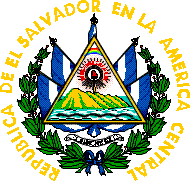 GOBIERNO DE EL SALVADORHospital Nacional RosalesUNIDAD DE COMPRASPREVISION No.: 54301 UCP del Hospital RosalesPUBLICASPREVISION No.: 54301 UCP del Hospital Rosales-PREVISION No.: 54301 ORDEN DE COMPRA DE BIENES Y SERVICIOSLugar y Fecha:San Salvador, 09 de febrero de 2024No. Orden: RP 022024RAZON SOCIAL DEL SUMINISTRANTEEDWIN WILMER SALGUERO RUIZCANTIDADUNIDAD DED E S C R I P C I O NPRECIOVALORCANTIDADMEDIDAD E S C R I P C I O NUNITARIOTOTAL--LINEA: 02-02 Atención Hospitalaria -- NO HAY EN EXISTENCIA--6Cada UnoEDWIN WILMER SALGUERO RUIZ SE SOLICITA:CODIGO SINAB:  81201026; CODIGO ONU: 72151802. SERVICIOS DE MANTENIMIENTO PREVENTIVO Y CORRECTIVO PARA EQUIPO DE LAVANDERIA. SE REQUIERE:  PARA LAVADORA DE 80 LBS. MARCA UNIMAC, MODELO 360MBOFRECE:SERVICIO DE MANTENIMIENTO PREVENTIVO Y CORRECTIVO PARA EQUIPO DE LAVANDERIA. SE REQUIERE:  PARA LAVADORA DE 80 LBS. MARCA UNIMAC, MODELO 360MB.ESPECIFICO: 54301$153.50$921.003Cada UnoEDWIN WILMER SALGUERO RUIZSE SOLICITA:CODIGO SINAB:  81201026; CODIGO ONU: 72151802.SERVICIOS DE MANTENIMIENTO PREVENTIVO Y CORRECTIVO PARA EQUIPO DE LAVANDERIA. SE REQUIERE: PARA LAVADORA MARCA DINA WASH DE 300 LBS, MODELO DW 3000OFRECE:SERVICIO DE MANTENIMIENTO PREVENTIVO Y CORRECTIVO PARA EQUIPO DE LAVANDERIA. SE REQUIERE:  PARA LAVADORA MARCA DINA WASH DE 300 LBS, MODELO DW 3000ESPECIFICO: 54301$255.00$765.006Cada UnoEDWIN WILMER SALGUERO RUIZ SE SOLICITA:CODIGO SINAB:  81201026; CODIGO ONU: 72151802.SERVICIOS DE MANTENIMIENTO PREVENTIVO Y CORRECTIVO PARA EQUIPO DE LAVANDERIA. SE REQUIERE: PARA LAVADORA MARCA DINA WASH DE 300 LBS, MODELO DW 3000OFRECE:SERVICIO DE MANTENIMIENTO PREVENTIVO Y CORRECTIVO PARA EQUIPO DE LAVANDERIA. SE REQUIERE: PARA LAVADORA MARCA DINA WASH DE 300 LBS, MODELO DW 3000ESPECIFICO: 54301$130.00$780.006Cada UnoEDWIN WILMER SALGUERO RUIZ SE SOLICITA:CODIGO SINAB:  81201026; CODIGO ONU: 72151802SERVICIOS DE MANTENIMIENTO PREVENTIVO Y CORRECTIVO PARA EQUIPO DE LAVANDERIA. SE REQUIERE: PARA LAVADORA MARCA DINA WASH DE 150 LBS, MODELO DW 1500OFRECE:SERVICIO DE MANTENIMIENTO PREVENTIVO Y CORRECTIVO PARA EQUIPO DE LAVANDERIA. SE REQUIERE: PARA LAVADORA MARCA DINA WASH DE 150 LBS, MODELO DW 1500ESPECIFICO: 54301$153.50      $921.006Cada UnoEDWIN WILMER SALGUERO RUIZ SE SOLICITA:CODIGO SINAB:  81201026; CODIGO ONU: 72151802SERVICIOS DE MANTENIMIENTO PREVENTIVO Y CORRECTIVO PARA EQUIPO DE LAVANDERIA. SE REQUIERE: PARA LAVADORA MARCA BRAUN DE 800 LBS, MODELO TS L800OFRECE:SERVICIOS DE MANTENIMIENTO PREVENTIVO Y CORRECTIVO PARA EQUIPO DE LAVANDERIA. SE REQUIERE: PARA LAVADORA MARCA BRAUN DE 800 LBS, MODELO TSL 800ESPECIFICO: 54301$255.00$1,530.006Cada UnoEDWIN WILMER SALGUERO RUIZSE SOLICITA:CODIGO SINAB:  81201026; CODIGO ONU: 72151802SERVICIOS DE MANTENIMIENTO PREVENTIVO Y CORRECTIVO PARA EQUIPO DE LAVANDERIA. SE REQUIERE:  PARA SECADOR MARCA ADC, MODELO AD 200OFRECE:SERVICIO DE MANTENIMIENTO PREVENTIVO Y CORRECTIVO PARA EQUIPO DE LAVANDERIA. SE REQUIERE:  PARA SECADOR MARCA ADC, MODELO AD 200ESPECIFICO: 54301$130.00$780.006Cada UnoEDWIN WILMER SALGUERO RUIZSE SOLICITA:CODIGO SINAB:  81201026; CODIGO ONU: 72151802SERVICIOS DE MANTENIMIENTO PREVENTIVO Y CORRECTIVO PARA EQUIPO DE LAVANDERIA. SE REQUIERE: PARA SECADOR MARCA ADC, MODELO AD 200OFRECE:SERVICIO DE MANTENIMIENTO PREVENTIVO Y CORRECTIVO PARA EQUIPO DE LAVANDERIA. SE REQUIERE: PARA SECADOR, MARCA ADC, MODELO AD 200ESPECIFICO: 54301$130.00$780.006Cada UnoEDWIN WILMER SALGUERO RUIZSE SOLICITA:CODIGO SINAB:  81201026; CODIGO ONU: 72151802SERVICIOS DE MANTENIMIENTO PREVENTIVO Y CORRECTIVO PARA EQUIPO DE LAVANDERIA. SE REQUIERE:    PARA SECADOR MARCA ADC, MODELO AD 200OFRECE:SERVICIO DE MANTENIMIENTO PREVENTIVO Y CORRECTIVO PARA EQUIPO DE LAVANDERIA. SE REQUIERE:    PARA SECADOR MARCA ADC, MODELO AD 200ESPECIFICO: 54301$130.00$780.006Cada UnoEDWIN WILMER SALGUERO RUIZ SE SOLICITA:CODIGO SINAB:  81201026; CODIGO ONU: 72151802SERVICIOS DE MANTENIMIENTO PREVENTIVO Y CORRECTIVO PARA EQUIPO DE LAVANDERIA. SE REQUIERE:    PARA SECADOR MARCA ADC, MODELO AD 200OFRECE:SERVICIO DE MANTENIMIENTO PREVENTIVO Y CORRECTIVO PARA EQUIPO DE LAVANDERIA. SE REQUIERE:    PARA SECADOR MARCA ADC, MODELO AD 200ESPECIFICO: 54301$130.00$780.006Cada UnoEDWIN WILMER SALGUERO RUIZ SE SOLICITA:CODIGO SINAB:  81201026; CODIGO ONU: 72151802SERVICIOS DE MANTENIMIENTO PREVENTIVO Y CORRECTIVO PARA EQUIPO DE LAVANDERIA. SE REQUIERE:  PARA PLANCHADOR MARCA CHICAGO MODELO TRI-STAROFRECE:SERVICIOS DE MANTENIMIENTO PREVENTIVO Y CORRECTIVO PARA EQUIPO DE LAVANDERIA. SE REQUIERE:  PARA PLANCHADOR MARCA CHICAGO MODELO TRI-STARESPECIFICO: 54301$250.00$1,500.004Cada UnoEDWIN WILMER SALGUERO RUIZSE SOLICITA:CODIGO SINAB:  81201026; CODIGO ONU: 72151802SERVICIOS DE MANTENIMIENTO PREVENTIVO Y CORRECTIVO PARA EQUIPO DE LAVANDERIA. SE REQUIERE: PARA SECADOR MARCA UNIMAC, MODELO UT075LRQB2G2W02OFRECE:SERVICIO DE MANTENIMIENTO PREVENTIVO Y CORRECTIVO PARA EQUIPO DE LAVANDERIA. SE REQUIERE: PARA SECADOR MARCA UNIMAC, MODELO UT075LRQB2G2W02$130.00$520.00--TOTAL........................-$10,057.00   SON:  DIEZ MIL CINCUENTA Y SIETE 00/100 DOLARESLUGAR DE ENTREGA: SECCION LAVANDERIA DEL HOSPITAL NACIONAL ROSALES


___________________________
Titular o Designado


___________________________Suministrante